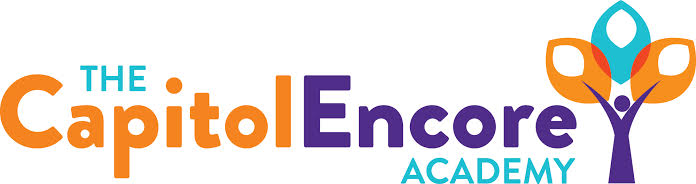 “Learning the Art of Success Every day!”ENCORE BOARD OF DIRECTORSMission StatementThe Capitol Encore Academy will develop artists who inspire others with principles of design and artful thinking through the integration of academic excellence, virtuous character and disciplined artistry.January 11, 2021 Meeting Minutes5:15 pmLocation – The Capitol Encore Academy126 Hay StreetFayetteville, NC 28301Call to Order		By: 	J. Fiebig		At: 5:15PMRoll Call			R. Poole	- Present 				J. Fiebig	- Present					W. Hustwit	- Present				U. Taylor	- Absent				S. Angarita	- Absent				T. Hinds	- PresentNon Board Members	Gerard FallsContributing		Joe Salisbury				Will KneerConflict of Interest	Inquiry of any potentail COI – NonePledge of AllegianceApproval of Agenda	Motion by J. Poole, seconded by W. Hustwit to approve the agenda with amendments.	Y-4	N-0	Motion carriesConsent Items	Motion by W. Hustwit, seconded by T. Hinds to approve of the minutes from the December 14, 2020 Regular Meeting.	Y-4	N-0	Motion carries	Motion by J. Poole, seconded by T. Hinds to approve of the December Financial Report. Y-4	N-0	Motion carriesAdministration Report	Update was given on the Health Department update for vaccine timing.	Brief update on virtual learning since return from Christmas break.	Virtual arts and ELA teachers have been identifiedDiscussion Items 	Discussion surrounding timing of a return to face to face instruction.  The timing of Cumberland County’s return, vaccination schedule and safety of staff were all discussed.  It was suggested that the School Safety Committee discuss options and the Board reconvene on Thursday, January 14th to make a decision.Action Items	Motion by J. Fiebig, supported by U. Taylor to hold a Special Board Meeting on January 14th at 5:15pm.	Y-4	N-0	Motion carriesCall to the Public	The meeting is a meeting of the Board of Directors in public for the purpose of conducting the Academy’s business and is not considered a public community meeting. Those that wish to address the Board may do so at this time being recognized by the chair. Those that request to address the Board have a maximum of three minutes in which to speak. 	Staff member asked if the Special Board Meeting would be open to the public.  (The Board confirmed that it would be a public meeting).Announcements	The next Board of Director’s meeting will be held on January 14, 2021 at 5:15 pm.      	Adjournment	Motion By: 	U. Taylor	Seconded By: W. Hustwit Time: 5:35PM	Y-4	N-0	Motion Carries